Просмотр IPTV на телевизорах серии SmartTV плеер SS IPTV playerНа пульте телевизора нажмите кнопку "Smart Hub"В появившемся меню выберем пункт "Приложения"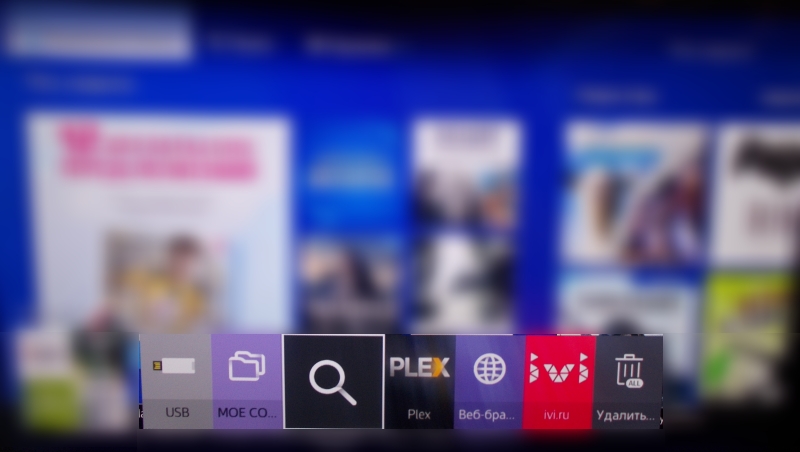 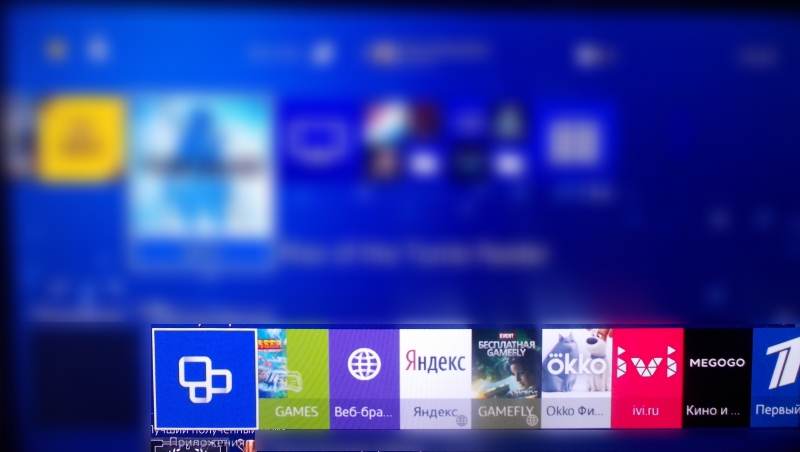 Мы попадем в меню установки приложений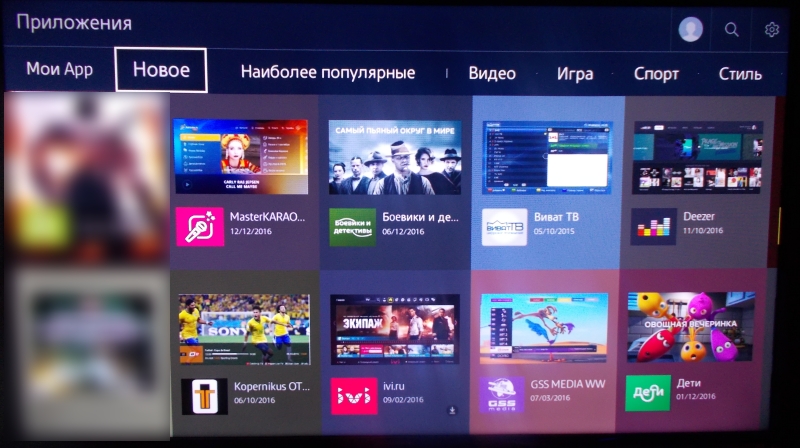 В меню установки приложений выберем пункт "Поиск приложений" (в виде лупы)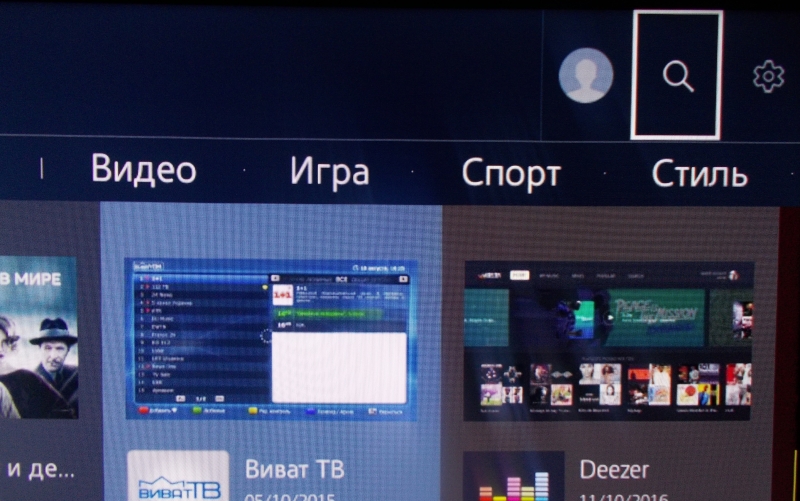 В появившейся строке поиска производим поиск приложения по ключевому слову "SS IPTV"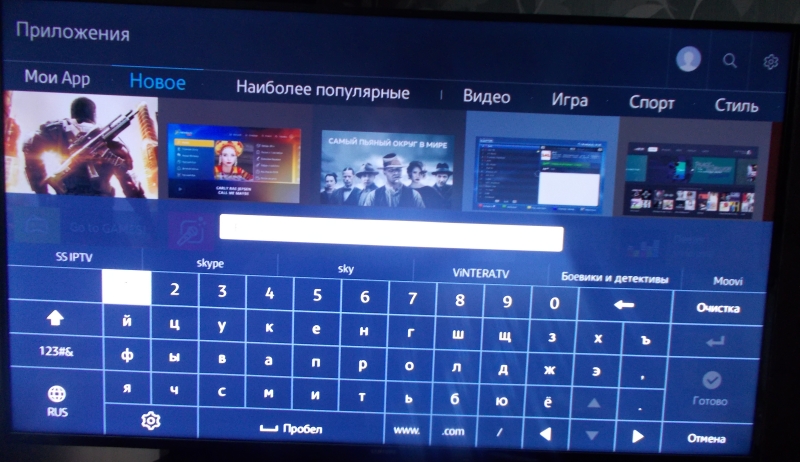 Загружаем найденное приложение "SS IPTV"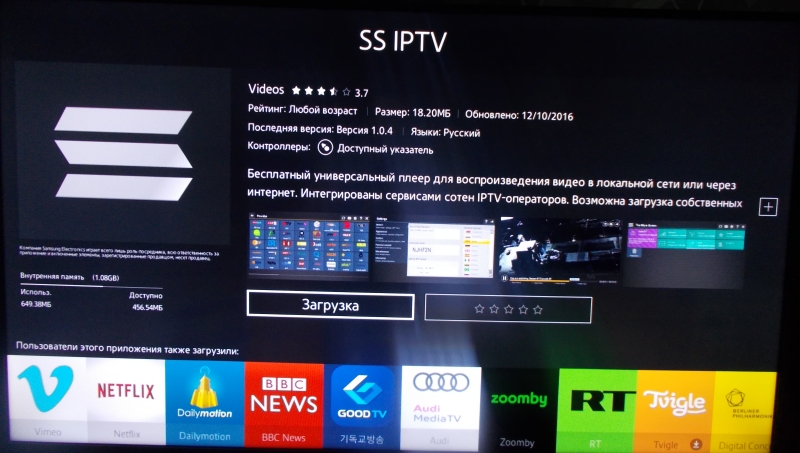 Ни в коем случае не отменяем установку приложения до полной его загрузки и установки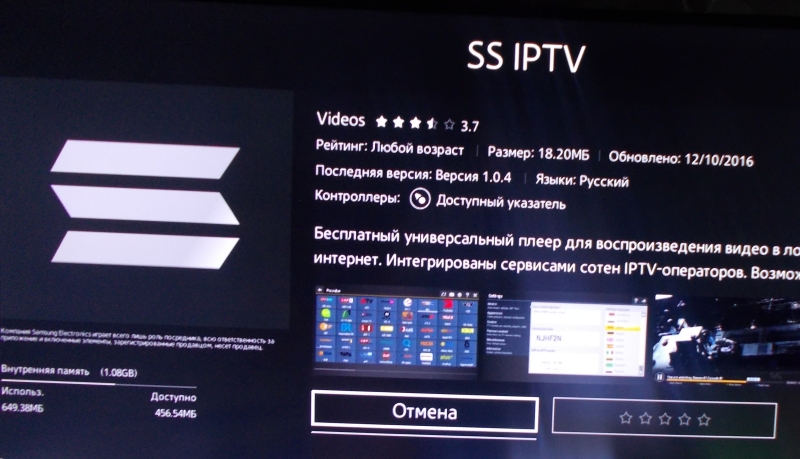 После установки на появившемся экране пользовательского соглашения выражаем согласие с пользовательским соглашением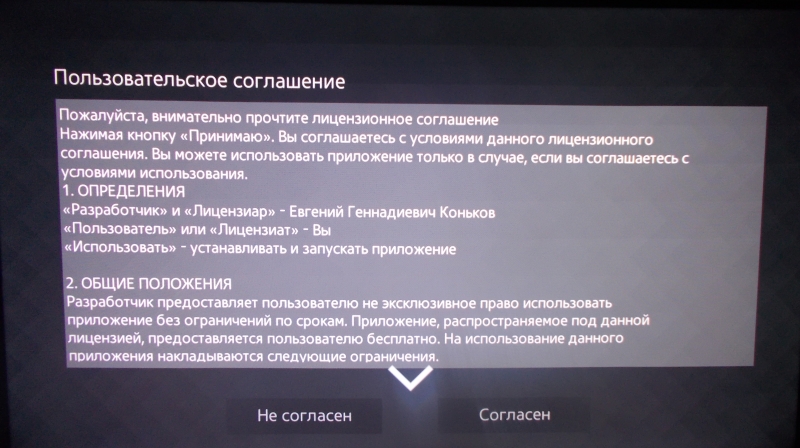 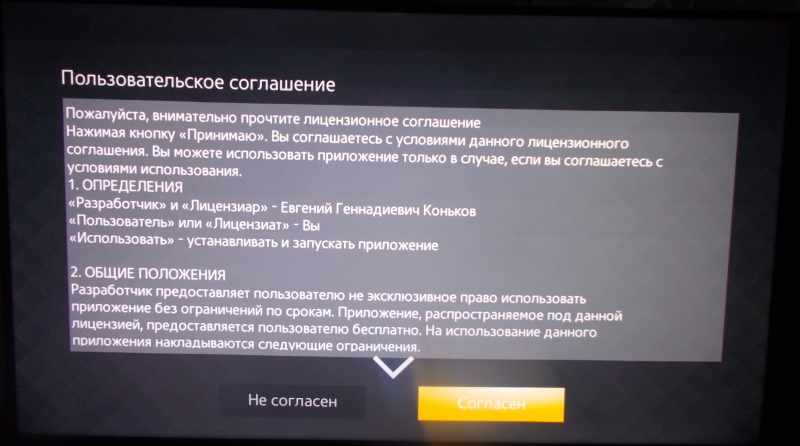 В следующем меню выбираем страну и город, где располагается Ваш провайдер "Битрейс Телеком" (Сергиев Посад)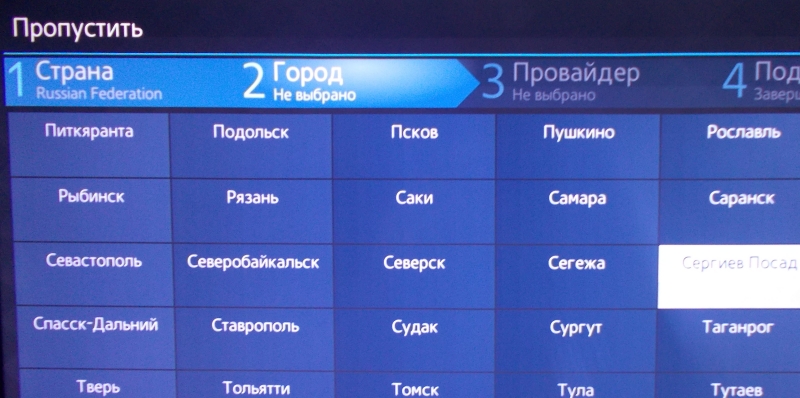 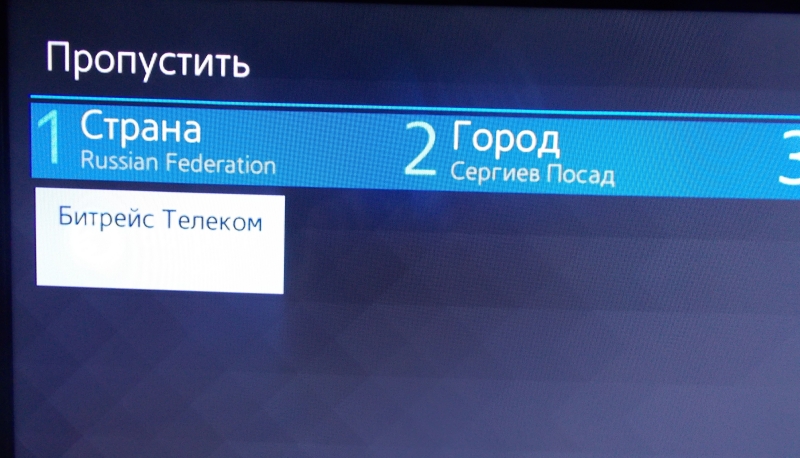 Подтверждаем Ваш выбор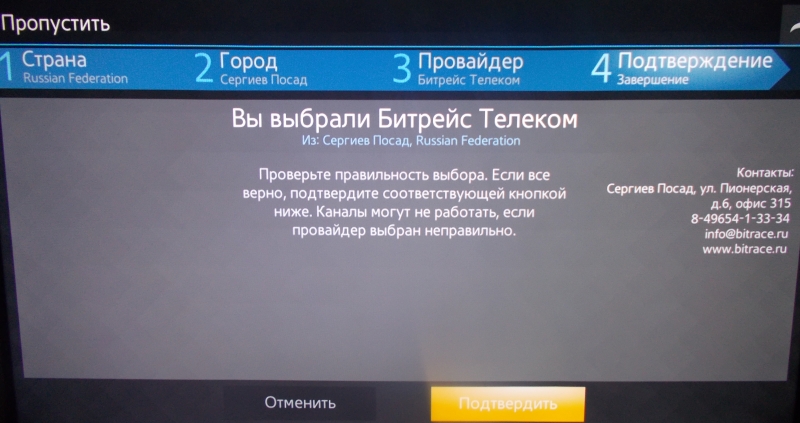 В главном экране плеера выбираем пункт "Каналы Вашего провайдера"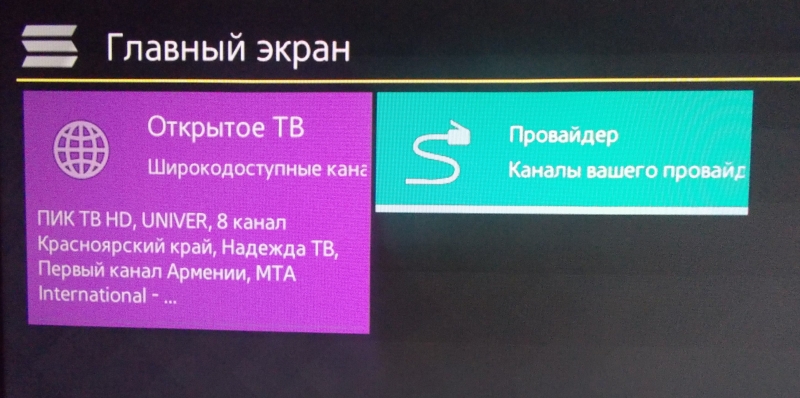 Попав в список телеканалов можно выбрать телеканал, который Вы хотите посмотреть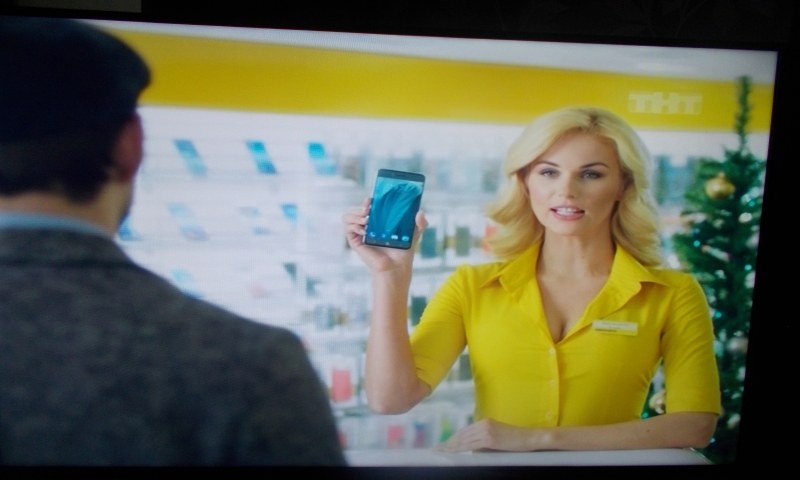 